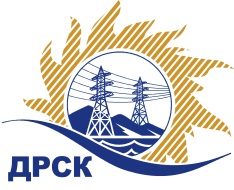 Акционерное общество«Дальневосточная распределительная сетевая  компания»ПРОТОКОЛпроцедуры вскрытия конвертов с заявками участников СПОСОБ И ПРЕДМЕТ ЗАКУПКИ: открытый электронный запрос предложений № 750958 на право заключения Договора на выполнение работ «Капремонт ВЛ-110 кВ Озёрная-Полевая, Хвойная-Озёрная, ГРЭС-Михайловка, ВЛ-35 кВ Трудовая-Максимовка, ГРЭС-А, Широкий-А, Обувная-Энергетик» для нужд филиала АО «ДРСК» «Амурские электрические сети» (закупка 42 раздела 1.1. ГКПЗ 2017 г.).Плановая стоимость: 4 932 000,00 руб., без учета НДС;   5 819 760,00 руб., с учетом НДС.ПРИСУТСТВОВАЛИ: постоянно действующая Закупочная комиссия 2-го уровня ВОПРОСЫ ЗАСЕДАНИЯ КОНКУРСНОЙ КОМИССИИ:В ходе проведения запроса предложений было получено 2 заявки, конверты с которыми были размещены в электронном виде на Торговой площадке Системы www.b2b-energo.ru.Вскрытие конвертов было осуществлено в электронном сейфе организатора запроса предложений на Торговой площадке Системы www.b2b-energo.ru автоматически.Дата и время начала процедуры вскрытия конвертов с заявками участников: 04:00 московского времени 20.12.2016Место проведения процедуры вскрытия конвертов с заявками участников: Торговая площадка Системы www.b2b-energo.ru Всего сделано 2 ценовые ставки на ЭТП.В конвертах обнаружены заявки следующих участников запроса предложений:Ответственный секретарь Закупочной комиссии 2 уровня                                  М.Г.ЕлисееваЧувашова О.В.(416-2) 397-242№ 26/УР-Вг. Благовещенск20 декабря 2016 г.№Наименование участника и его адресПредмет заявки на участие в запросе предложений1ООО "Спецсети" (675000, Россия, Амурская обл., г. Благовещенск, ул. Горького, д. 300, оф. 35)Заявка, подана 19.12.2016 в 02:51
Цена: 5 796 451,46 руб. (цена без НДС: 4 912 247,00 руб.)2ООО "ПОДРЯДЧИК ДВ" (675018, Россия, Амурская обл., п. Моховая падь, лит. 1, кв. 53)Заявка: подана 19.12.2016 в 02:14
Цена: 4 932 000,00 руб. (НДС не облагается)